Качественный уровень педагогических работников на 01.09.2019 года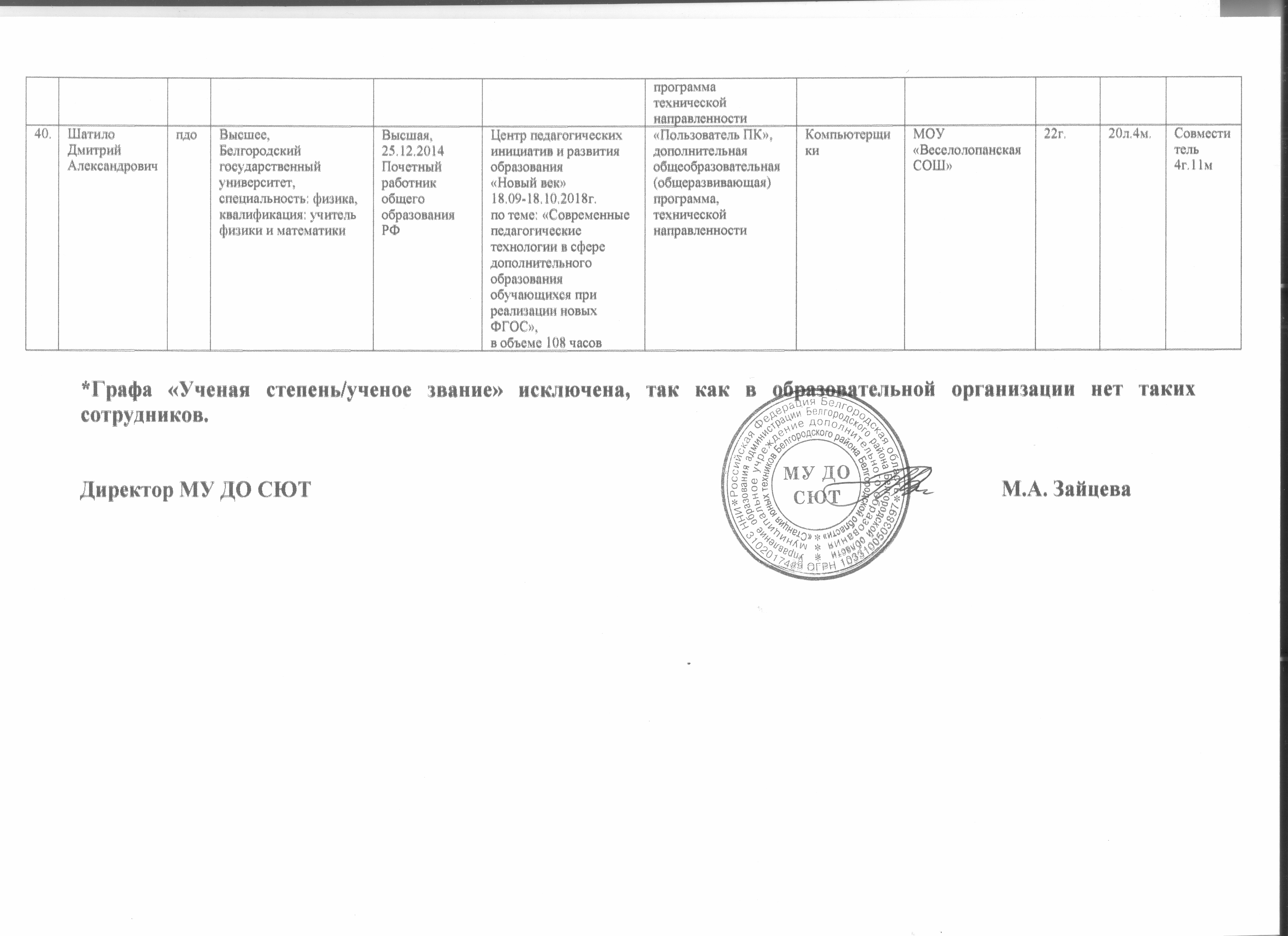 № п/пФ.И.О.Занимаемая должностьОбразование (учебное заведение, специальность, квалификация по диплому)Квалификационная категория, дата присвоения/отраслевые наградыКурсовая переподготовка (учебное заведение, сроки, тема, кол-во часов)Реализуемая образовательная программа (название, тип, направленность)Название объединенияБаза реализации программы (название ОУ)Общий стаж работыПедагогический стаж работыОсновной/СовместительСтаж в учрежденииАндросова Светлана ВладимировнапдоВысшее,Воронежский ордена «Знак почета»государственный педагогический институт,учитель географииВысшая,03.04.2018Почетный работник общего образования РФ13.03.09Бел ИРО16-27.01.2017г.по программе: «Системно-деятельностный подход в УМК «Начальная школа XXI века» в условиях реализации ФГОС»,в объеме 72 часов«Город мастеров»,дополнительная общеобразовательная (общеразвивающая) программа,технической направленностиЗлаторучкаМОУ «Комсомольская СОШ»36л.36л.Совместитель,2г.8м.Быкусов Александр ВладимировичпдоВысшее,Белгородский государственный университет специальность: учитель географияВысшая,31.01.2019Почетная грамотаМинистерстваобразования и науки РФ30.05.2014Бел ИРО26.03.-30.03.2018г.по дополнительной профессиональной программе «Автоматизация трехмерного проектирования в образовательных организациях»в объеме 40 часов3Dеладополнительная общеобразовательная (общеразвивающая) программа,технической направленностиИУПИУПМОУ «Новосадовская СОШ»27л.11м25лСовместитель,10м.Восковский НиколайАлександровичпдоВысшее,Белгородский государственный институтим. М.С. Ольминского, специальность: физическая культура;квалификация: учитель физической культуры и звание учитель средней школыВысшая,22.10.2015Почетный работник общего образования РФ20.02.06Бел ИРО22.01-09.02.2018г.по проблеме: «Содержание и методика преподавания ОБЖ  в условиях реализации ФГОС общего образования»,в объеме108 часов«Столяр-конструктор», дополнительная общеобразовательная (общеразвивающая) программа, художественной направленностиСтоляр-конструкторМОУ «Краснооктябрьская СОШ»33г.3м.33г.3м.Совместитель,4г.11мЕремеенковаТатьянаАндреевнапдоВысшее,ФГАОУПО «Белгородский государственный национальный исследовательский университет»,квалификация:бакалаврб/кСоответствует занимаемой должностиЦентр педагогических инициатив и развития образования«Новый век»07.02. – 07.03.2019 гпо теме: «Современные педагогические технологии в сфере дополнительного образования обучающихся при реализации новых ФГОС»,в объеме 108 часов«Ракурс»,дополнительная общеобразовательная (общеразвивающая) программа,технической направленностиРакурсМОУ«Дубовская СОШс УИОП»4г.2м.3г.Совместитель 3г.Ермолаев Юрий НиколаевичпдоВысшие Курганский государственный педагогический институтб/кСоответствует занимаемой должности3Dеладополнительная общеобразовательная (общеразвивающая) программа,технической направленностиМир 3DМОУ «Стрелецкая СОШ»34г.1м.24г.10м.Совместитель 0м.Ершова Наталья АлександровнапдоВысшееГОУ ВПО«Поморский государственный университет имени М.В.Ломоносоваб/кСоответствует занимаемой должностиЦентр педагогических инициатив и развития образования«Новый век»04.03. – 04.04.2019 гпо теме: «Современные педагогические технологии в сфере дополнительного образования обучающихся при реализации новых ФГОС»,в объеме 108 часов3Dеладополнительная общеобразовательная (общеразвивающая) программа,технической направленности3DКаметаМОУ «Ближнеигуменскя СОШ»19л.6м.14.5мСовместитель 9м.Елисеева Виктория ВикторовнапдоВысшие«Белгородский государственный национальный исследовательский университет»,квалификация:бакалаврб/кСоответствует занимаемой должности«Взгляд»,дополнительная общеобразовательная (общеразвивающая) программа, технической направленностиОбъктивМОУ«Стрелецкая СОШ»2г.2г.Совместитель-Зайцев Александр АнатольевичпдоВысшееХарьковское высшее военное авиационное инженерное Краснознаменное училищеинженер-механикРВ№701899б/кСоответствует занимаемой должностиОГАОУ ДПО Бел ИРО02.09-06.09.19-по дополнительной профессиональной программе «Совершенствование методики и содержания дополнительного образования детей»,в объеме36 часов«Мастерок»,дополнительные общеобразовательные (общеразвивающие) программы технической направленности«Парус»  дополнительные общеобразовательные (общеразвивающие) программы, технической направленностиЮный мастерПарусМОУ «Октябрьская СОШ им. Ю. Чумака»32г.9м3м.Основной3м.ЗайцеваМарина АнатольевнадиректорВысшее,Казахский государственный женский педагогический институт,специальность: дошкольная педагогика и психология, квалификация: методист дошкольных учрежденийВысшая,16.12.2014Почетный работник общего образования РФ01.12.09Центр педагогических инициатив и развития образования«Новый век»20.06. - 20.06.2018 г.по теме: «Дополнительное   образование обучающихся в общеобразовательных    учреждениях при новых  ФГОС», в объеме 108 часов---34г.9м.30л.11м.Основной 13л.5м.ИвановаЕленаАлександровназ/дВысшее,«Белгородский юридический институт МВД РФ»,специальность:Юриспруденция,квалификация:юристПервая,15.03.2016Бел ИРО18.03.-22.03.2019 «Новые подходы в процедуре аттестации кандидатовна должность руководителя и руководителей общеобразовательных организаций на соответствие занимаемой должности», в объеме 36 часов---9 л.8 м.3г. 5 мОсновной2г.5м.КаминскаяЕлена АлексеевнапдоВысшее,Белгородский филиал Международной педагогической Академии,специальность: педагогика и методика дошкольного и начального образования; квалификация: учитель, воспитатель дошкольного и начального школьного возраста с дополнительной специальностью психологПервая,20.04.2017Бел ИРО03.06. -07.06..2019по программе: «Совершенствование методика и содержания дополнительного образования детей», в объеме 36 часа«Город мастеров»,дополнительная общеобразовательная (общеразвивающая) программа, художественной направленностиКладовая идейМОУ «Ближнеигуменская СОШ»31л.21л.11м.Основной2г.8м.КанищеваЮлия АлександровнапдоСреднее профессиональное, Профессиональный лицей №20г. Белгород;специальность:оператор швейного оборудования;квалификация: оператор швейного оборудования, портной, модельер – конструктор.Студентка 4 курса ГБОУ Белгородский институт искусств и культуры отделение: «Народная художественная культура»Соответствует занимаемой должностиЦентр педагогических инициатив и развития образования«Новый век»14.04.-14.05.2018г.по программе: «Современные педагогические технологии в сфере дополнительного образования обучающихся при реализации новых ФГОС»,в объеме 108 часов«Волшебный мир поделок»,дополнительная общеобразовательная (общеразвивающая) программа, художественной направленностиКалейдоскопМОУ «Ближнеигуменская СОШ»13л.8м.5г.Основной5г.КлименкоЕлена НиколаевнапдоВысшее,Белгородский педагогический институтим. М.С. Ольминского,специальность:физика;квалификация: учителя физики и математики и звание учителя средней школыВысшая,23.10.2014Почетный работник общего образования РФ01.12.09Центр педагогических инициатив и развития образования«Новый век»05.09. – 05.10.2018 гпо теме: «Современные педагогические технологии в сфере дополнительного образования обучающихся при реализации новых ФГОС»,в объеме 108 часов«Взгляд»,дополнительная общеобразовательная (общеразвивающая) программа, технической направленностиВзглядМОУ«Дубовская СОШс УИОП»27л.27л.Совместитель 4г.11м.Кобякова Валентина МихайловнапдоВысшее,ФГАОУПО «Белгородский государственный национальный исследовательский университет»,специальность:изобразительного искусстваквалификация:учитель изобразительное искусствоВысшая,02.03.2015Почетная грамота Министерства образования и науки РФ                                             12.09.2017Центр педагогических инициатив и развития образования«Новый век»11.03. – 11.04.2019 гпо теме: «Современные педагогические технологии в сфере дополнительного образования обучающихся при реализации новых ФГОС»,в объеме 108 часов«Черчение с увлечением», дополнительная общеобразовательная (общеразвивающая) программа,технической направленностиЧерчение с увлечениемМОУ «Бессоновская СОШ»24г.24г.Совместитель 11м.Кузьменко Наталья Алексеевназ/дВысшее, Белгородский государственный университет;Специальность: биология; квалификация: учитель биологииВысшая,21.02.2018Почетный работник общего образования РФ20.02.15Бел ИРО26.02-07.03.2018по программе: «Совершенствование методики  и содержания дополнительного образования детей»,в объеме 36 часов---23г.10м.23г.10м.Основной13л.4м.Кузьменко Наталья АлексеевнапдоВысшее, Белгородский государственный университет;Специальность: биология; квалификация: учитель биологииб/кБел ИРО26.02-07.03.2018по программе: «Совершенствование методики  и содержания дополнительного образования детей»,в объеме 36 часов«Бумажная архитектура и моделирование»,дополнительная общеобразовательная (общеразвивающая) программа, технической направленностиСамоделкиМОУ«Начальная школаП. Дубовое»23г.10м.23г.10м.Внутренний совместитель2г.КукинаРиммаХабибовнапдоВысшее,Душанбинский педагогический институтим. Т.Г. Шевченко,специальность:русский язык и литература; квалификация: учитель средней школыПервая,22.01.2015Бел ИРО20.03-07.04.2017г.по программе: «Совершенствование методики преподавания и содержания дополнительного образования детей»,в объеме 72 часов«Город мастеров», дополнительная общеобразовательная (общеразвивающая) программа,технической направленности«Волшебная бумага»,дополнительная общеобразовательная (общеразвивающая) программа, художественной направленностиГород мастеровВолшебная бумагаМОУ«РазуменскаяСОШ №1»36л.1м.33г.11м.Основной5г.11м.Курченко Анастасия ЮрьевнапдоВысшее,ФГА ОУ ВПО» Белгородский государственный национальный исследовательский университет»Учитель русского и литературыб/кСоответствует занимаемой должности«Взгляд»,дополнительная общеобразовательная (общеразвивающая) программа, технической  направленностиФОТО и ЯМОУ «Октябрьская СОШ им. Ю. Чумака»Совмести0м.Лилоашвили Надежда АлександровнапдоВысшее,ФГА ОУ ВПО» Белгородский государственный национальный исследовательский университет»Учитель русского и литературыб/кСоответствует занимаемой должностиЦентр педагогических инноваций и развития образования«Новый век»18.02-16.03.2019г.по теме:«Современные педагогические технологии в сфере дополнительного образования обучающихся при реализации новых ФГОС»,в объеме 108 часов«Город мастеров», дополнительная общеобразовательная (общеразвивающая) программа,технической направленностиУмелые ручкиМОУ«Крутоложская ООШ»7л.1м.5л.5м.Основной9м.Львова Светлана АнатольевнапдоСреднее профессиональноеБелгородский педагогический колледжУчитель информатикиПервая,28.05.2015Центр педагогических инноваций и развития образования«Новый век»13.02-13.03.2019г.по теме:«Современные педагогические технологии в сфере дополнительного образования обучающихся при реализации новых ФГОС»,в объеме 108 часов3Dеладополнительная общеобразовательная (общеразвивающая) программа,технической направленностиЮный информатикМОУ«Мясоедовская СОШ»6л.4м.6л.4м.Совмести7м.Малиновская ЕленаЮрьевнапдоВысшее,Белгородский государственный технологический университет им. В.Г. Шухова,специальность: производство строительных материалов, изделий и конструкций, квалификация:инженер – строитель – технологСоответствует занимаемой должностиЦентр педагогических инноваций и развития образования«Новый век»08.09-208.10.2018г.по теме:«Современные педагогические технологии в сфере дополнительного образования обучающихся при реализации новых ФГОС»,в объеме 108 часов«Пользователь ПК,дополнительные общеобразовательные (общеразвивающие) программы, технической направленности»Мир информатикиМОУ«РазуменскаяСОШ №1»15л.9м.4г.Совместитель3г. 11л.МасловаСветлана НиколаевнапдоВысшее,«Белгородский государственный национальный исследовательский университет»;специальность: теология;квалификация: теолог, преподавательВысшая,13.12.2013, Почетный работник общего образования РФ29.11.12Бел ИРО20.03-07.04.2017г.по программе: «Совершенствование методики преподавания и содержания дополнительного образования детей»,в объеме 72 часов«Построй дом»,дополнительная общеобразовательная (общеразвивающая) программа, технической направленностиПострой домМОУ «Октябрьская СОШ им. Ю. Чумака»41л.11м.24г.6м.Основной12л.6м.Мехоношина Надежда ВладимировнапдоВысшееТуркменский политехнический институтархитектураб/кСоответствует занимаемой должностиЦентр педагогических инноваций и развития образования«Новый век»08.09.-08.10.2018г.по теме:«Современные педагогические технологии в сфере дополнительного образования обучающихся при реализации новых ФГОС»,в объеме 108 часов«Винтик», дополнительная общеобразовательная (общеразвивающая) программа, технической направленностиЖуравликМОУ«РазуменскаяСОШ №3»17л.1110м.10м.ОстриковИванМакаровичпдоВысшее,Белгородский педагогический институтим. М.С. Ольминского, специальность:математика, квалификация: учитель математики, информатики и вычислительной техники и звание учитель средней школыВысшая,27.12.2016Отличникнародного просвещения19.07.1996ООО «ВНОЦ «СОТех»24.10 – 28.10.2017,по программе: «Проектирование индивидуального образовательного маршрута обучающихся и воспитанников в организациях дополнительного образования детей»,в объеме 36 часов«Пользователь ПК», дополнительная общеобразовательная (общеразвивающая) программа, технической направленностиЮный информатикМОУ«Тавровская СОШ»38л.8м.38л.8м.Совместитель3г.11м.Пипия Полина МихайловнапдоВысшее,Федеральное государственное бюджетное образовательное учреждение высшего образования "Белгородский государственный технологический университет им. В.Г. Шухова"архитектураб/кСоответствует занимаемой должностиЦентр педагогических инноваций и развития образования«Новый век»28.01.-28.02.2018г.по теме:«Дополнительное образование обучающихся в общеобразовательных учреждениях при новых ФГОС»,в объеме 108 часовД/ОД/ОД/О3г.7м.2г.11м.Основной1г.5мПлакуненко Владимир ВикторовичпдоСреднее профессиональное, Белгородское профессионально – техническое училище №17,по профессии:электрогазосварщик, сварщик на полуавтоматических машинах, контролер сварочных работВысшая,13.12.2016Бел ИРО10.09. -14.09.2018г.по теме: «Совершенствование методики и содержания дополнительного образования»,в объеме 36 часов«Пилот»,«Ключ на старт»,«Шасси»,«Старт»дополнительные общеобразовательные (общеразвивающие) программы, технической направленностиПилотАвтомоделистКлюч на стартСтартШассиМОУ«СевернаяСОШ №2»25г.7м.18л.10мОсновной18л.6м.Полубоярова Валентина ВладимировнапдоВысшиеГБО УВО«Белгородский государственный институт искусств и культуры»Графический Дизайнб/кСоответствует занимаемой должностиОГАОУ ДПО Бел ИРО02.09-06.09.19-по дополнительной профессиональной программе «Совершенствование методики и содержания дополнительного образования детей»,в объеме36 часов«Винтик»,дополнительная общеобразовательная (общеразвивающая) программа, технической  направленности«Взгляд»,дополнительная общеобразовательная (общеразвивающая) программа, технической  направленностиУмельцыФТОГРАФиЯМОУ«РазуменскаяСОШ №2»МОУ«РазуменскаяСОШ №3»МОУ«Крутоложская ООШ»Основной0м.ПотаповВикторИвановичпдоВысшее,Белгородский педагогический институтим. М.С. Ольминского, специальность: Педагогика и методика начального образования, квалификация: учитель начальных классовб/кСоответствует занимаемой должностиБел ИРО16-27.01.2017по программе: «Содержание и методика преподавания технологии в условиях реализации ФГОС общего образования»,в объеме 72 часов«Столяр-конструктор», дополнительная общеобразовательная (общеразвивающая) программа, художественной направленностиСтоляр-конструкторМОУ «Веселолопанская СОШ»24г.3м.12л.7м.Совместитель,2г.11мРожок Любовь НиколаевнапдоВысшее,«Белгородский государственный национальный исследовательский университет»;СпециальностьФилологияПервая27.02.2015Центр педагогических инноваций и развития образования«Новый век»07.09.-07.10.2018г.по теме:«Современные педагогические технологии в сфере дополнительного образования обучающихся при реализации новых ФГОС»,в объеме 108 часов«Взгляд»дополнительная общеобразовательная (общеразвивающая) программа, технической направленностиПозитивМОУ «Бессоновская СОШ»21г.5м.21г.5м.Совместитель,10мСтепанов Владимир АлександровичпдоСреднее,Алма-атинская школа механизированного учета, механикПервая,10.12.2015Бел ИРО26.11 – 07.12.2018г.по теме: «Совершенствование методики и содержания дополнительного образования»,в объеме 36 часов«Мастерок»,«Икар»,«Тайфун»,дополнительные общеобразовательные (общеразвивающие) программы технической направленностиМастерок,Икар,ТайфунМОУ «Журавлевская СОШ»39л.11м.10л.4м.Основной10л.4м.Сыроватченко Владимир НиколаевичпдоСреднее профессиональное, Белгородское педагогическое училище №1,специальность:преподавание труда и черчения в 4-8 классах; квалификация: учитель технического труда и черченияВысшая,24.12.2015Почетный работник общего образования РФ24.03.08Бел ИРО22.01-02.02.2018г.по программе: «Современные аспекты преподавания технологии в основной и средней школе в соответствии с требованиями ФГОС»,в объеме 72 часов«Столяр-конструктор», дополнительная общеобразовательная (общеразвивающая) программа, художественной направленностиУмелые рукиМОУ«Щетиновская СОШ»30л.30л.Совместитель 4г.11мСыроватченко Татьяна АлександровнапдоВысшее,ФГАОУПО «Белгородский государственный национальный исследовательский университет»,бакалаврПервая,23.01.2015Центр педагогических инноваций и развития образования«Новый век»02.09-02.10.2018г. по теме: «Современные педагогические технологии в сфере дополнительного образования обучающихся при реализации новых ФГОС»,в объеме 108 часов«Город мастеров», дополнительная общеобразовательная (общеразвивающая) программа,технической направленности«Айрис Фолдинг», дополнительная общеобразовательная (общеразвивающая) программа,технической направленностиРадугаАйрис фолдингМОУ «Новосадовская СОШ»23г.9м.11л.1м.Основной1гТимофееваОксанаМихайловнапдоВысшее                                       ГОУ ВПО Елецкий государственный университет имени  И.А. Бунина квалификация:учитель математики и информатикиПервая,13.10.2014ОГАОУ ДПОБел ИРО20 -31.03.2017г.по программе: «Совершенствование методики и содержания дополнительного образования»,в объеме 36 часов«Пользователь ПК»,«Взгляд»дополнительная общеобразовательная (общеразвивающая) программа, технической направленностиКомпьютер-друг человека,Юный фотографМОУ «Бессоновская СОШ»20л.1м.16л.2м.Основной11л.10м.ТокаревГеннадий НиколаевичпдоВысшее,Киевский государственный институт культуры, специальность: культурно-просветительская работа;квалификация: культурно – просветительный работник, режиссер – организатор массовых праздниковВысшая14.03.2019Бел ИРО26.02-07.03.2018г.по программе: «Совершенствование методики и содержания дополнительного образования»,в объеме 36 часов«Глаз-алмаз»дополнительная общеобразовательная (общеразвивающая) программа, технической направленностиГлаз-алмазМОУ «Майская гимназия»33г.22г.3м.Основной12л.9м.Толстенко Екатерина СергеевнапдоВысшие,«Белгородский государственный институт искусств и культуры»БакалаврНародная художественная Куоьтураб/кСоответствует занимаемой должности«Город мастеров», дополнительная общеобразовательная (общеразвивающая) программа,технической направленностиЛепотаМОУ «Бессоновская СОШ»7л.6м.0м.Совместитель0м.ХамцоваЛариса АлександровнапдоВысшее,Ярославский государственный педагогический институтим. К.Д. Ушинского, специальность: география и биология;квалификация: учитель географии и биологииВысшая,19.02.2018Почетный работник общего образования РФ23.09.10Бел ИРО
22.01-09.02.2018г.
по программе: «Совершенствование методики и содержания дополнительного образования»,в объеме 72 часов«Винтик», дополнительная общеобразовательная (общеразвивающая) программа, технической  направленностиДЕТалькИМОУ «Беловская СОШ»26л.2м.26л.2м.Совместитель3г.7м.ЧаплыгинаТамараНиколаевнапдоСреднее профессиональное, Белгородское педагогическое училище №1 Воспитатель в дошкольных учреждениях ПТ №13950Первая,20.04.2017Почетный работник общего образования РФ11.03.12Центр педагогических инициатив и развития образования«Новый век»04.09 – 04.10.2018г.по теме: «Современные педагогические технологии в сфере дополнительного образования обучающихся при реализации новых ФГОС»,в объеме 108 часов«Город мастеров», дополнительная общеобразовательная (общеразвивающая) программа,технической направленностиГород мастеровМОУ«Никольская СОШ»24г.6м.24г.6м.Основной4г.ЧеревкоИрина Константиновназ/дВысшее,«Белгородский государственный национальный исследовательский университет»;специальность: теология;квалификация: теологПерваяБел ИРО20.03.- 07.04.2017гпо теме: «Совершенствование методики  и содержания дополнительного образования детей»,в объеме 72 часов17л.4м.9л.3м.Основной8л,3мЧеревкоИрина КонстантиновнапдоВысшее,«Белгородский государственный национальный исследовательский университет»;специальность: теология;квалификация: теологПервая15.05.2018Бел ИРО20.03.- 07.04.2017гпо теме: «Совершенствование методики  и содержания дополнительного образования детей»,в объеме 72 часов«Город мастеров», дополнительная общеобразовательная (общеразвивающая) программа,технической направленности«Бумажная архитектура и моделирование»,дополнительная общеобразовательная (общеразвивающая) программа, технической направленностиПланета творчестваАрхитекторыМОУ«Яснозоренская СОШ»МОУ«Начальная школаП. Дубовое»Внутренний совместитель0м.ЧерендинВадимВикторовичпдоВысшее,Белгородский государственный университет,специальность: история, квалификация: учитель историиПервая12.09.19Центр педагогических инициатив и развития образования«Новый век»05.02-05.03.2019г.по теме: «Современные педагогические технологии в сфере дополнительного образования обучающихся при реализации новых ФГОС»,в объеме 108 часов«3-Dело»,дополнительная общеобразовательная (общеразвивающая) программа, технической направленности3-DелоМОУ «Октябрьская СОШ им. Ю. Чумака»8л.8м.4г.2м.Совместитель,2г.11м.Чернышова Светлана НиколаевнапдоГОУВПО«Белгородский государственный университет»,специальность: педагогика и методика начального образования;квалификация: учитель начальных классов и звание учитель средней школыВысшая,03.04.2018Почетный работник общего образования РФ11.03.12Бел ИРО23.10-31.10.2017по программе: «Психолого - педагогическая компетентность педагога в сопровождении детей с ограниченными возможностями здоровья в условияхвведенияФГОС ОВЗ»,в объеме 42 часов«Зернышки», дополнительная общеобразовательная (общеразвивающая) программа, социально-педагогической направленности«Решение задач ТРИЗ»дополнительная общеобразовательная (общеразвивающая) Звездочки«Решение задач ТРИЗ»МОУ «Ближнеигуменская СОШ»27л.3м.27л.3м.Совместитель 4г.10м.